   Joint Venture 	   YesOutfall Number 001Outfall Number 002: 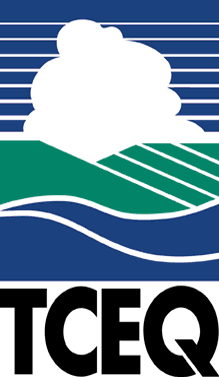 